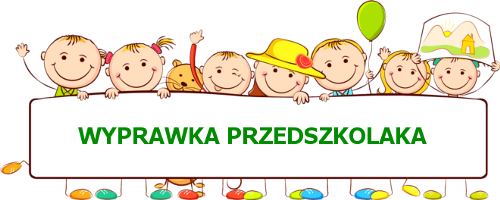 Wygodne obuwie na zmianę (podpisane)Ubranka na zmianę (w podpisanym worku)Kocyk i poduszka na leżakowanie (podpisane), tylko 3 latki! Chusteczki higieniczne (opakowanie 100 szt. – wyciągane)Chusteczki nawilżone Kubeczki jednorazowe (opakowanie 100 szt.)Ryza papieru kseroKredki Bambino świecowe i ołówkowe, trójkątne, grube (po 1 opakowaniu)Strój gimnastyczny  5, 6 latki
(biała koszulka z krótkim rękawem, krótkie spodenki, w podpisanym worku)